25 декабря 2013 годаПосетила и приняла участие с командой учащихся своей школы в интерактивном мероприятии Рождественская битва по английскому языку , которое провела учитель английского языка Степанова Ольга Михайловна (Чадукасинская ООШ Красноармейского района). Это был и мастер-класс одновременно, на котором мы, учителя, получили настоящий урок , как проводить интерактивные мероприятия для учащихся с целью повышения мотивации к изучению английского языка. Учитель показал высокий уровень применения педагогических технологий, которые можно использовать в преподавании английского языка. Представленные учителем на мастер-классе задания и конкурсы для проведения интерактивного мероприятия были настолько грамотно организованы, что все учащиеся получили удовлетворение от участия в нем. Самый топ мероприятия было то, что учитель показала, как можно вовлекать иностранных гостей в мероприятия по английскому языку и как  можно держать практическую связь со школой иностранных языков «Язык успеха» в пользу учащихся. Все присутствующие на мастер-классе Степановой О.М. выразили удовлетворенность от посещения данного мероприятия. Лично я выражаю огромную благодарность Степановой О.М. за предоставленную возможность посетить мастер-класс и интерактивное мероприятие по английскому языку. Желаю творческих успехов и удач, исполнения всех желаний. Учитель английского языка МБОУ «Атлашевская СОШ» Чебоксарского района ЧР, член республиканской ассоциации учителей английского языка  З.В. Петрова………………..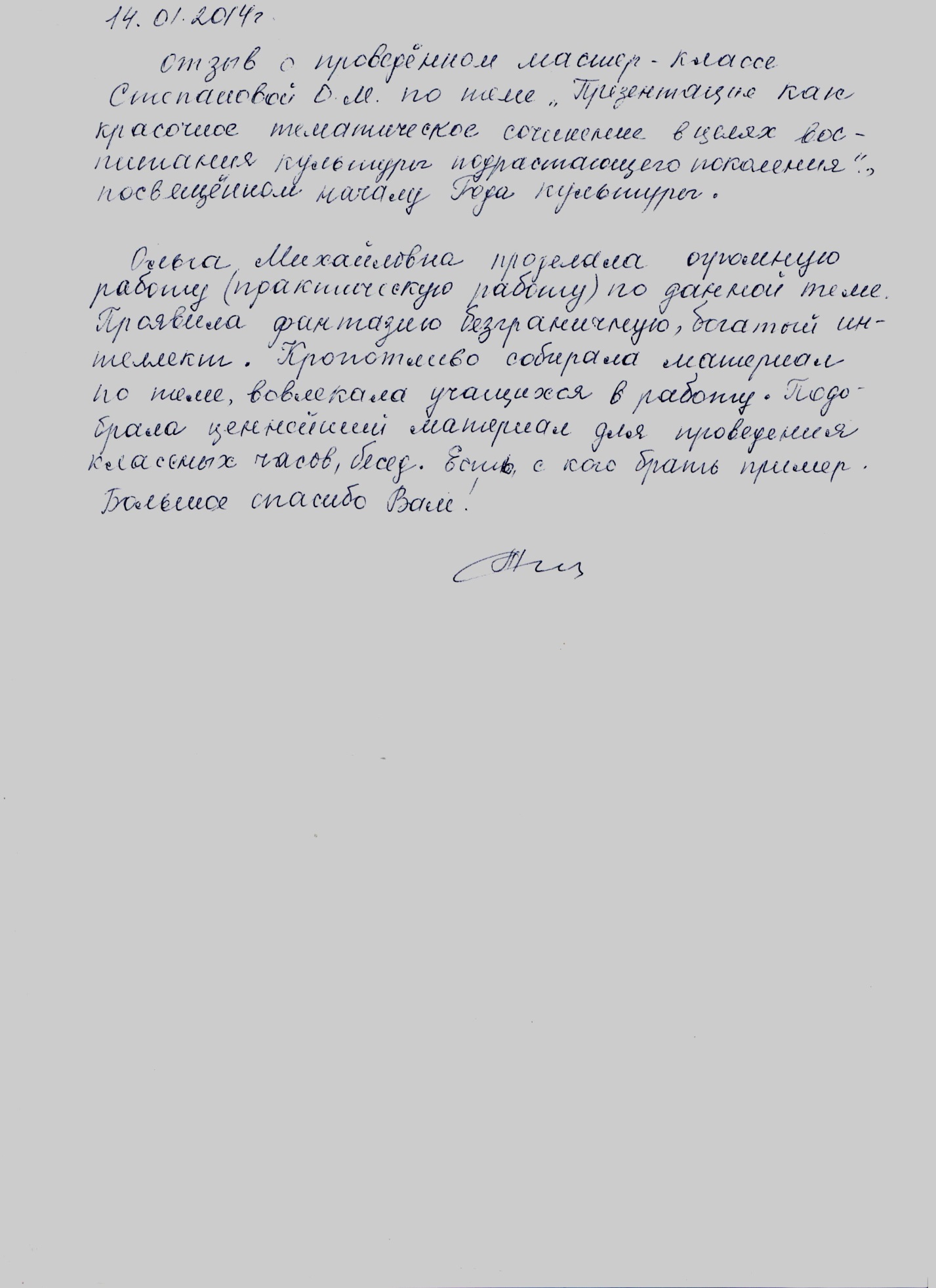 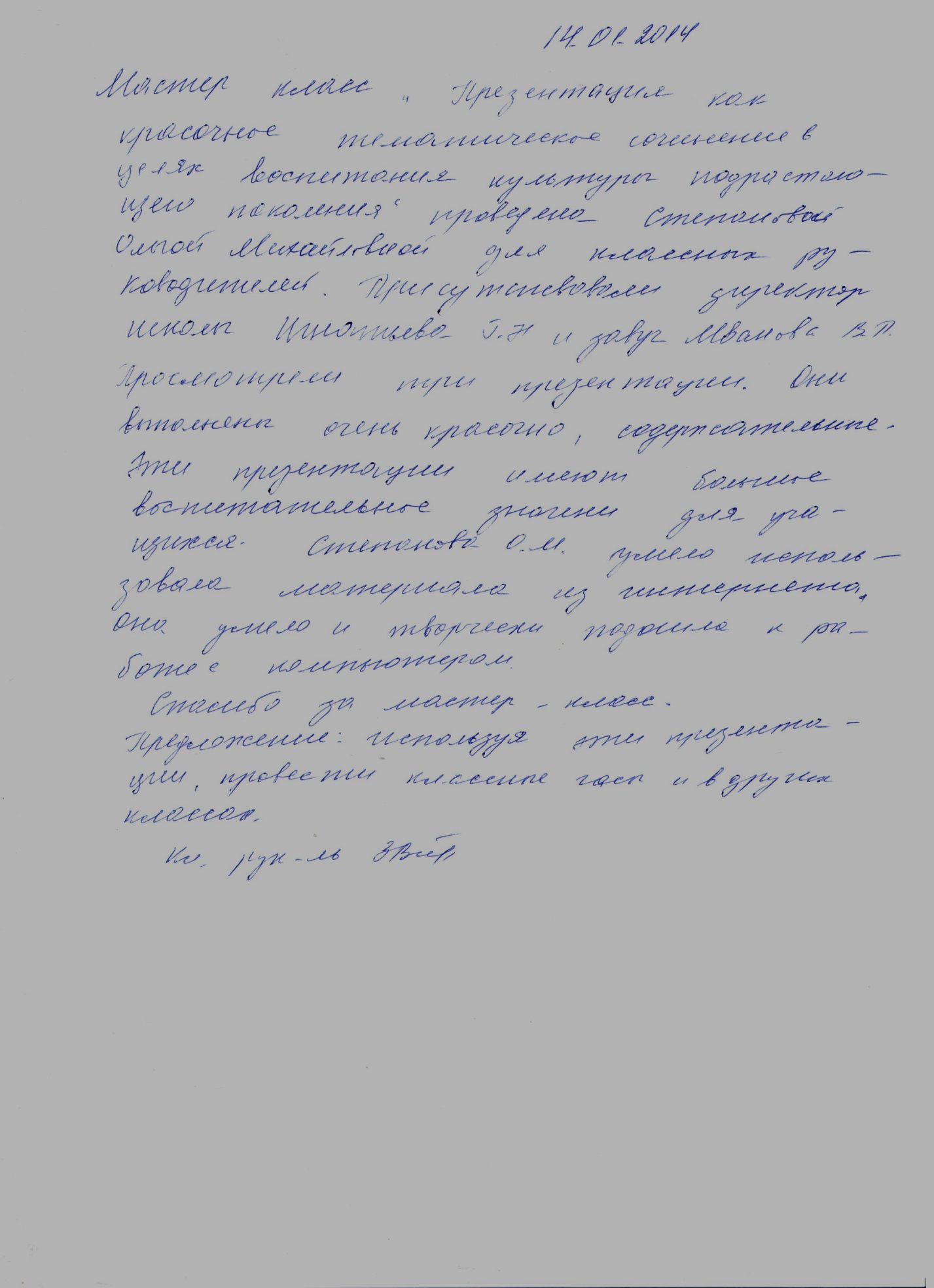 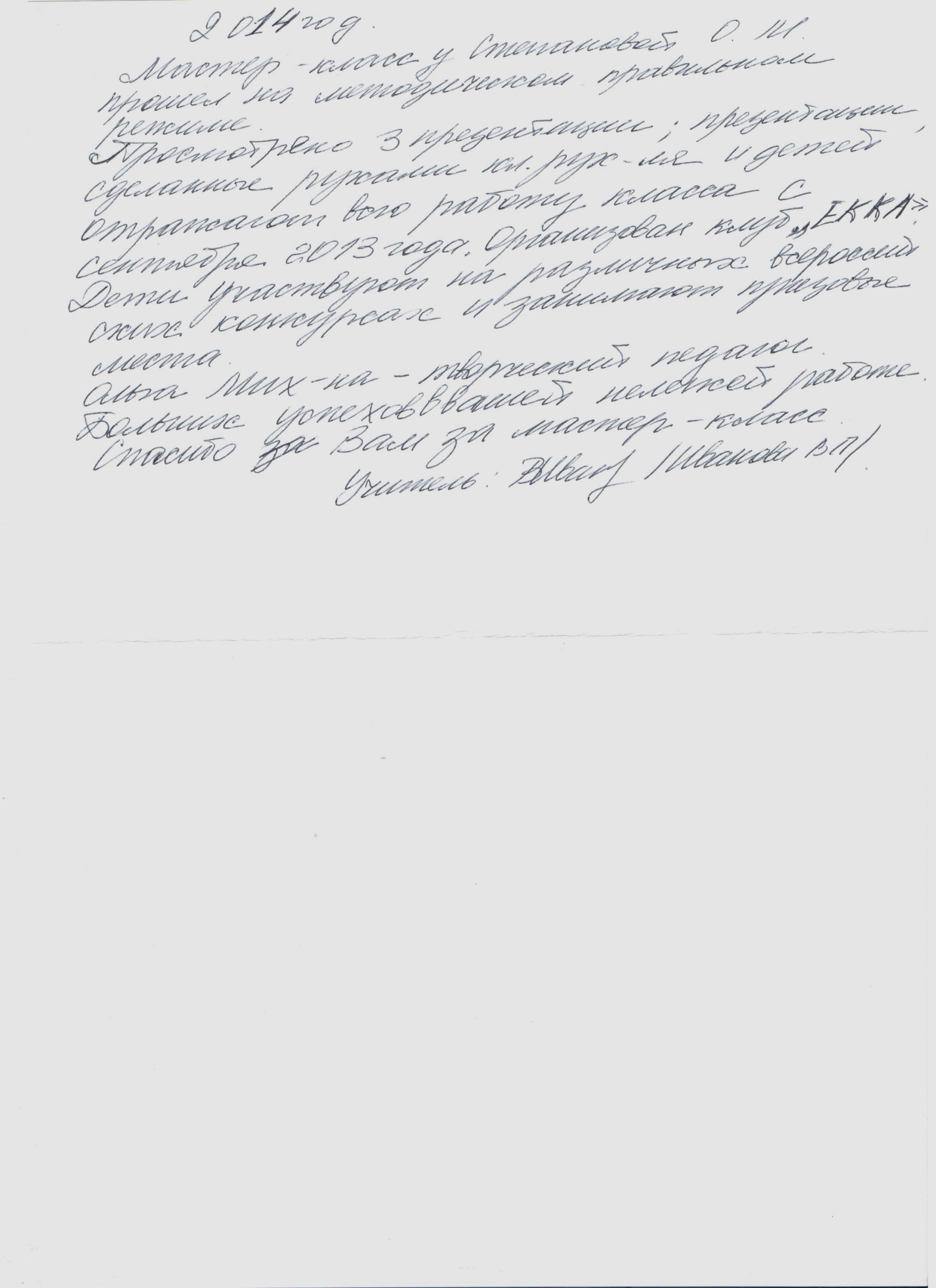 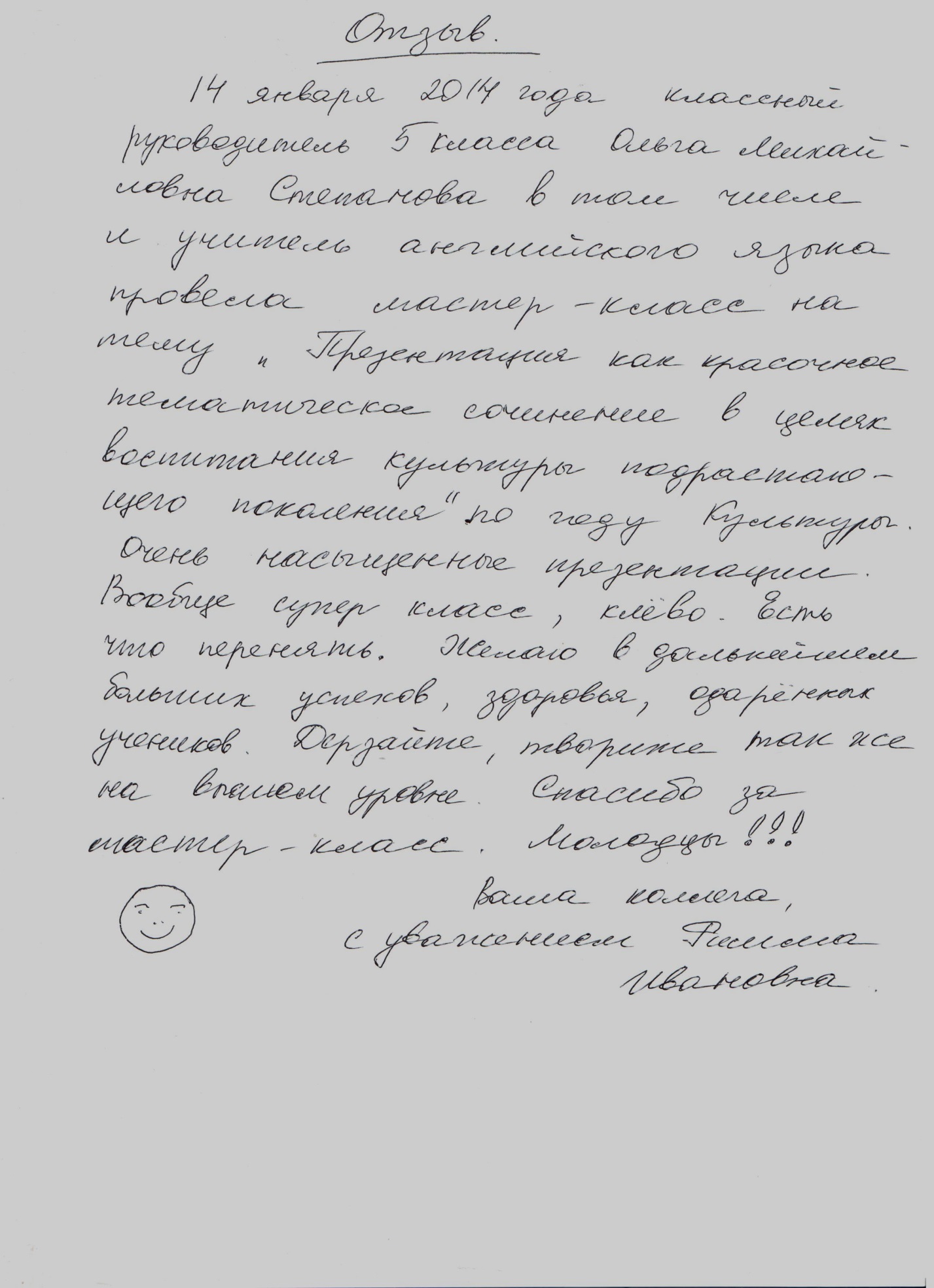 